PolymeryPracovní list je určen pro žáky středních škol. Žáci si zopakují základní znalosti o plastech, jejich vlastnostech a výrobě.Pokus: Recyklace polystyrenu________________________________________________________Označte správnou odpověď.Katalyzovaná reakce benzenu s ethylchloridem vede ke vzniku polystyrenu. Určete vzorec meziproduktu a typ reakce.CH3 – CH2Cl   +     C6H6    →     …..   + …..C6H4(CH3)2   adiceC6H4CH2ClCH3   adice C6H5CH2CH3     substituceOdpovězte na otázky.Jak se nazývá látka, ve které se rozpouští polystyren?……………………………………………………………………………………………………………Vysvětlete princip rozpouštění polystyrenu.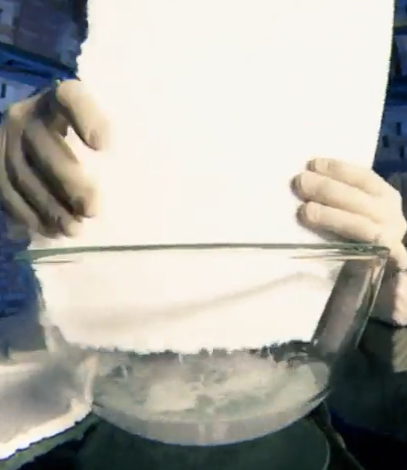 ……………………………………………………………………………………		…………………………………………		…………………………………………Doplňte schéma přípravy dvou významných polymerů. Za jednotlivá písmena dosaďte vzorec a názvy sloučenin.C2H2 ➢ B  ➢  C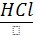 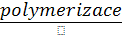 C2H2   CH2= CH2  ➢  D   ➢   E    ➢C6H5CH= CH2  ➢  F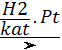 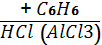 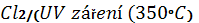 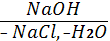 Napište použití níže uvedených polymerů:PolyethylenPolypropylenPolyvinylchloridPolystyrenCo jsem se touto aktivitou naučil(a):………………………………………………………………………………………………………………………………………………………………………………………………………………………………………………………………………………………………………………………………………Autor: Zora Knoppová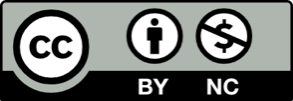 Toto dílo je licencováno pod licencí Creative Commons [CC BY-NC 4.0]. Licenční podmínky navštivte na adrese [https://creativecommons.org/choose/?lang=cs].